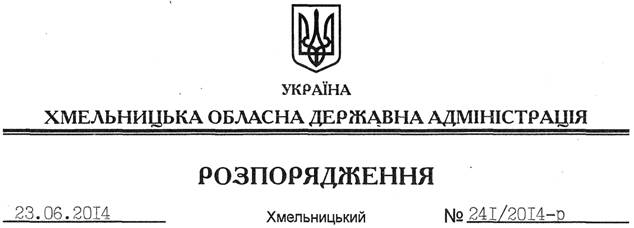 На підставі статей 6, 24, 39 Закону України “Про місцеві державні адміністрації”:Внести зміни до розпорядження голови обласної державної адміністрації від 05.11.2012 № 310/2012-р “Про робочу групу з питань сприяння проведенню колективних переговорів”, виклавши додаток до нього у новій редакції (додається).Голова адміністрації                                                                              	Л.ПрусПро внесення змін до розпорядження голови обласної державної адміністрації від 05.11.2012 № 310/2012-р